بسم الله الرحمن الرحيمســيرة ذاتيـــــةد.عبدالعزيز بن إبراهيم بن عبدالله العمران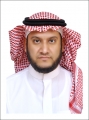 المعلومات الشخصية:·          الاسم:                عبدالعزيز بن إبراهيم بن عبدالله العمران.·          العنوان البريدي:     ص. ب.    86276   الرياض 11622·          البريد الإلكتروني:    benomran@mu.edu.sa  أو abdulaziz_alomran@yahoo.comالمرتبة العلمية:أستاذ مساعد.الدرجات العلمية:o   دكتوراه الفلسفة،  علم المكتبات المعلومات، جامعة بتسبرج (بتسبرج – بنسلفانيا - الولايات المتحدة الأمريكية)،1422هـ/2001م.o       ماجستير في الآداب، علم مكتبات، جامعة أريزونا (توسان – أريزونا – الولايات المتحدة الأمريكية)،1416هـ/1995م.o   بكالوريوس في الآداب، علوم مكتبات ومعلومات، جامعة الملك سعود (الرياض- المملكة العربية السعودية)، 1410هـ/1990م.الدورات التدريبية:o       البحث في قواعد البيانات والمكتبات الرقمية، جامعة الملك سعود، عمادة تطوير المهارات، 22ـ23/1/1432هـ.o       الجودة والاعتماد الأكاديمي، جامعة الملك سعود، عمادة الجودة، 20-22/1/1430هـ.o       مهارات الإنترنت، مركز تعليم الحاسب – جامعة بتسبرج، 21/9/1998م.o       تصميم صفحات الإنترنت باستخدام لغة HTML (رقم 1)، مركز تعليم الحاسب – جامعة بتسبرج، 17/10/1998م.o       تصميم صفحات الإنترنت باستخدام لغة HTML (رقم 2)، مركز تعليم الحاسب – جامعة بتسبرج، 10/11/1998م.o   تصميم ونشر مواقع الإنترنت باستخدام برامج الفلاش و الفوتوشوب والفرونت بيج، مركز المملكة لتعليم الحاسب الآلي، جمادى الأول 1424هـ.التاريخ الوظيفي:o       عميد شؤون المكتبات، جامعة المجمعة، 29/11/1431هـ - تاريخه.o       مشرف على شؤون المكتبات، جامعة المجمعة، 22/6/1431هـ - 28/11/1431هـ.o       مشرف على مكتب متابعة أعمال جامعة المجمعة في جامعة الملك سعود، جامعة المجمعة، 6/3/1431هـ - تاريخه.o   رئيس قسم علوم المكتبات والمعلومات، جامعة الملك سعود، كلية الآداب، قسم علوم المكتبات والمعلومات، 22/3/1429هـ - 21/3/1431هـ (30/3/2008م -  7/3/2010م).o   أستاذ مساعد، جامعة الملك سعود، كلية الآداب، قسم علوم المكتبات والمعلومات، 27/4/1422هـ تاريخه (19/7/2001م - تاريخه).o   وكيل عمادة شؤون المكتبات للشؤون الفنية والتقنية، جامعة الملك سعود، عمادة شؤون المكتبات، 12/11/1424هـ  - 11/11/1426هـ.o   معيد، جامعة الملك سعود، كلية الآداب، قسم علوم المكتبات والمعلومات، 10/5/1412هـ - 27/4/1422هـ (17/11/1991م – 19/7/2001م).o       مفهرس، مكتبة الملك فهد الوطنية، 14/1/1411هـ - 10/5/1412هـ (5/8/1990- 17/11/1991م).اللجان والخبرات:لجان القسم:o   مقرر لجنة المعامل والتجهيزات، قسم علوم المكتبات والمعلومات، جامعة الملك سعود، الأعوام الجامعية: 1422/1423هـ و 1423/1424هـ و 1424/1425هـ و 1428/1429هـ، و عضو اللجنة 1427/1428هـ.o   عضو لجنة البحوث والترجمة، قسم علوم المكتبات والمعلومات، جامعة الملك سعود، الأعوام الجامعية: 1422/1423هـ و 1423/1424هـ و 1424/1425هـ و 1426/1427هـ.o   عضو لجنة الخطط الدراسية، قسم علوم المكتبات والمعلومات، جامعة الملك سعود، الأعوام الجامعية: 1422/1423هـ و 1423/1424هـ و 1424/1425هـ.o       عضو لجنة النشاطات اللاصفية، قسم علوم المكتبات والمعلومات، جامعة الملك سعود، العام الجامعي: 1422/1423هـ.o       عضو لجنة الامتحانات، قسم علوم المكتبات والمعلومات، جامعة الملك سعود، العام الجامعي: 1423/1424هـ.o   عضو لجنة الجداول، قسم علوم المكتبات والمعلومات، جامعة الملك سعود، العام الجامعي: 1424/1425هـ و 1425/1426هـ و 1426/1427هـ و 1428/1429هـ ومقرر اللجنة عام 1427/1428هـ.o   عضو لجنة موقع القسم على الشبكة، قسم علوم المكتبات والمعلومات، جامعة الملك سعود، الأعوام الجامعية: 1423/1424هـ و 1424/1425هـ و 1425/1426هـ و 1426/1427هـ و 1428/1429هـ.لجان الكلية والجامعة وغيرهما:o   رئيس اللجنة التنفيذية لتكريم من خدموا الجامعة في السنة التأسيسية الأولى، جامعة المجمعة، 16/2/1432هـ - 3/7/1432هـ.o   رئيس لجنة الإشراف على إجراءات إقفال الحسابات الختامية للعام المالي 1431هـ، جامعة المجمعة، 1/5/1432هـ - 30/7/1432هـ.o       عضو لجنة الجداول الدراسية والتعاون الخارجي للتدريس، جامعة المجمعة، 16/10/1432هـ - تاريخه.o       عضو لجنة التعاملات الإلكترونية، جامعة المجمعة، 16/10/1432هـ - تاريخه.o       عضو لجنة حقوق الأفراد، جامعة المجمعة، 1/9/1431هـ - تاريخه.o   عضو مجلس كلية الآداب، كلية الآداب، جامعة الملك سعود،  22/3/1429هـ ـ 21/3/1431هـ (30/3/2008م – 7/3/2010م).o   عضو لجنة الجودة المركزية في كلية الآداب، جامعة الملك سعود. 22/3/1429هـ ـ 21/3/1431هـ (30/3/2008م - 7/3/2010م).o   عضو لجان اختبارات المركز الوطني للقياس والتقويم. مركز جامعة الملك سعود، المركز الوطني للقياس والتقويم في التعليم العالي. 1427هـ - 1431هـ.o   عضو اللجنة الفرعية الخاصة باختيار النظام الآلي الجديد لمكتبات جامعة الملك سعود، عمادة شؤون المكتبات، جامعة الملك سعود، العام الجامعي، 1424هـ - 1426هـ.o   عضو اللجنة الاستشارية لمكتبة الأمير سلمان المركزية وفروعها، العام الجامعي: 1423/1424هـ و 1424/1425هـ و 1425/1426هـ.o       عضو اللجنة التحضيرية لندوة المنهجية والإبداع في البحث العلمي العربي المعاصر،  كلية الآداب، جامعة الملك سعود، العام الجامعي: 1424/1425هـ.o       عضو اللجنة التحضيرية لندوة الأمير سلمان بن عبدالعزيز،  كلية الآداب، جامعة الملك سعود، العام الجامعي: 1427هـ.o   نائب رئيس اللجنة التنظيمية لمعرض الرياض الدولي العاشر للكتاب (7-17/8/1425هـ)، عمادة شؤون المكتبات، جامعة الملك سعود، العام الجامعي، 1425هـ.o   عضو اللجنة العليا لتنظيم معرض الرياض الدولي العاشر للكتاب (7-17/8/1425هـ)، عمادة شؤون المكتبات، جامعة الملك سعود، العام الجامعي، 1425هـ.o   عضو اللجنة التنظيمية لندوة المكتبات العامة في المملكة: تحديات الواقع وتطلعات المستقبل (23-24/8/1426هـ =27-28/9/2005م). كلية الآداب، جامعة الملك سعود، العام الجامعي: 1426/1427هـ.النشاط البحثي:o       الرهبة من المكتبة.  مجلة المعلوماتية، ع2(صفر 1424هـ) ص ص4-7.o   استخدام مصادر المعلومات في مؤسسات القطاع الخاص: دراسة لواقعها في مدينة الرياض.   مجلة جامعة الملك عبدالعزيز:  الآداب والعلوم الإنسانية، م 17، ع 2، ص ص: 63-106(2009م/1430هـ).o   مواقع عمادات شؤون المكتبات في الجامعات السعودية ودورها في تعزيز المحتوى الرقمي على شبكة الإنترنت:  دراسة تحليلية مقارنة. تحت النشر، 1432هـ.